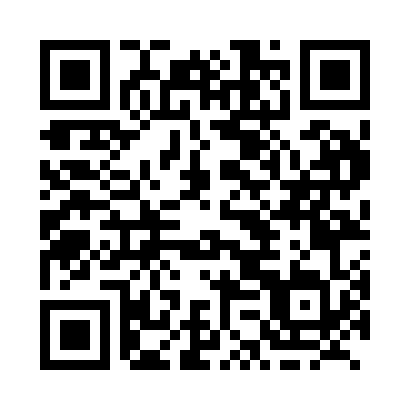 Prayer times for Traders Cove, British Columbia, CanadaWed 1 May 2024 - Fri 31 May 2024High Latitude Method: Angle Based RulePrayer Calculation Method: Islamic Society of North AmericaAsar Calculation Method: HanafiPrayer times provided by https://www.salahtimes.comDateDayFajrSunriseDhuhrAsrMaghribIsha1Wed3:435:3312:556:018:1810:082Thu3:415:3112:556:028:1910:113Fri3:385:3012:556:038:2110:134Sat3:355:2812:556:048:2210:155Sun3:335:2612:556:058:2410:186Mon3:305:2512:556:058:2510:207Tue3:285:2312:556:068:2710:238Wed3:255:2212:546:078:2810:259Thu3:235:2012:546:088:3010:2810Fri3:205:1812:546:098:3110:3011Sat3:175:1712:546:108:3310:3312Sun3:155:1512:546:118:3410:3513Mon3:125:1412:546:128:3510:3814Tue3:105:1312:546:128:3710:4015Wed3:075:1112:546:138:3810:4316Thu3:055:1012:546:148:4010:4517Fri3:035:0912:546:158:4110:4818Sat3:015:0712:546:168:4210:4919Sun3:005:0612:556:168:4410:4920Mon3:005:0512:556:178:4510:5021Tue2:595:0412:556:188:4610:5122Wed2:595:0312:556:198:4710:5123Thu2:585:0212:556:198:4910:5224Fri2:585:0012:556:208:5010:5325Sat2:574:5912:556:218:5110:5326Sun2:574:5912:556:228:5210:5427Mon2:574:5812:556:228:5310:5428Tue2:564:5712:556:238:5510:5529Wed2:564:5612:566:248:5610:5630Thu2:554:5512:566:248:5710:5631Fri2:554:5412:566:258:5810:57